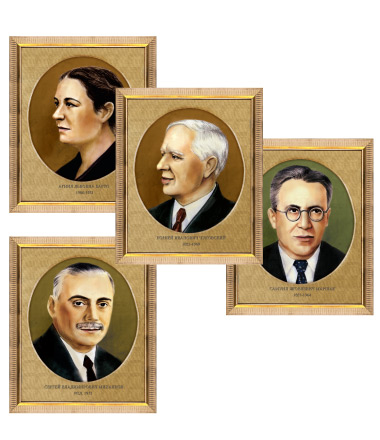 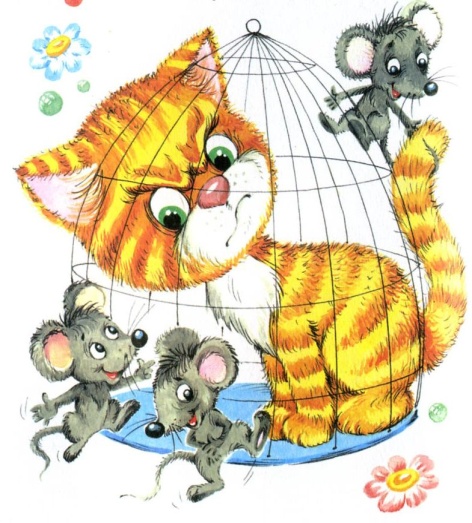 Ехали медведи На велосипеде.Волки на кобыле,Львы в автомобиле.Но вот перед ними мореБушует, шумит на просторе.А там крокодил лежит,И в зубах его не огонь горит – Солнце красное, солнце краденое.Море пламенем горит,Выбежал из моря кит:«Эй, пожарные, бегитеПомогите, помогите!»Но жучки-червякиИспугалися,По углам, по щелям Разбежалися.А ещё побежали лесочком,Поскакали по пням и по кочкам.Долго, долго крокодилМоре синее тушилПирогами и блинамиИ сушеными грибами.Стало море потухать – и потухло!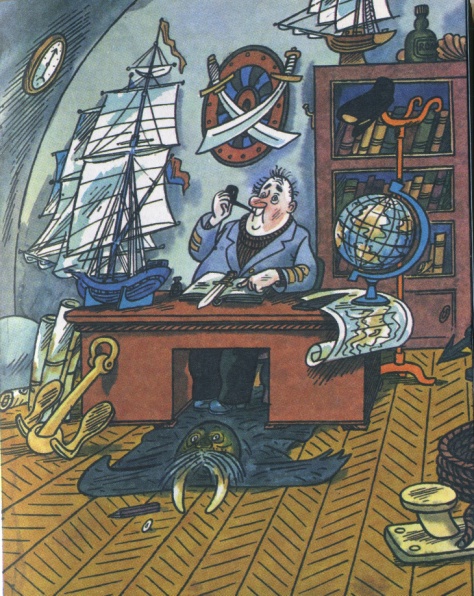 Навигация  - ____________________________________________________________________________________________________________________Киль - ____________________________________________________________________________________________________________________Кошка –____________________________________________________________________________________________________________________Бить склянки –____________________________________________________________________________________________________________________Отдать носовой –____________________________________________________________________________________________________________________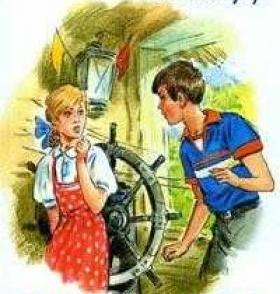 В годы Великой Отечественной войны 1941—1945 гг. тимуровские команды и отряды действовали в школах, детских домах, при дворцах и домах пионеров и других внешкольных учреждениях, по месту жительства; только в РСФСР насчитывалось свыше 2 млн тимуровцев. Они шефствовали над госпиталями, семьями солдат и офицеров Советской Армии, детскими домами и садами, помогали собирать урожай, работали в фонд обороны. В послевоенный период они оказывали помощь инвалидам и ветеранам войны и труда, престарелым, ухаживали за могилами погибших воинов.Какие проблемы страны сегодня могут помочь решить дети?____________________________________________________________________________________________________________________________________________________________________________________________________________________________________________________________________________________________________________________________________________________________ДОСЬЕ Фамилия, имя: Холмс, Шерлок.
Год рождения: 1887.
Родители: отец — _______________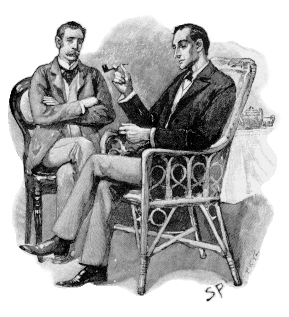 Семейное положение: __________________
Близкие родственники: _________________________________________________Внешность: ________________________________________________________________________________________________________________________________________________________________________________________________________________________________________________________________________________________________________________________________________________________________________________________Образование: учился в Оксфорде. 
Адрес: _____________________________________________________________________________________
Род занятий: _____________________________________________________________________________
Друзья: ____________________________________________________________________________________
Основные враги: ________________________________________________________________________
Хобби: __________________________________________________________________________________________________________________________________________________________________________________________________________________________________________________________________________________________
Любимые газеты: _______________________________________________________________________
Спортивные увлечения: __________________________________________________________________________________________________________________________________________________________________________________________________________________________________________________________________________________________Музеи и памятники:______________________________________________________________________________________________________________________________________________________________________________________Допиши строчки 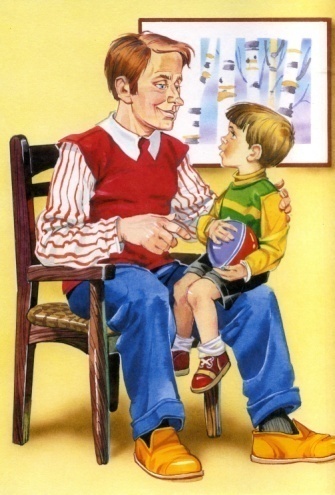 В.В.Маяковского.Как живые, в нашей книжкеслон,      _____________                              и __________________ .Этот зверь зовется лама,Лама-дочь                          и ____________________ .Инженеру хорошо,а доктору –                    лучше.Я б детей _________________________________________________ .Книгу переворошив,намотай себе на ус –Все работы _________________________________________                            ____________________ .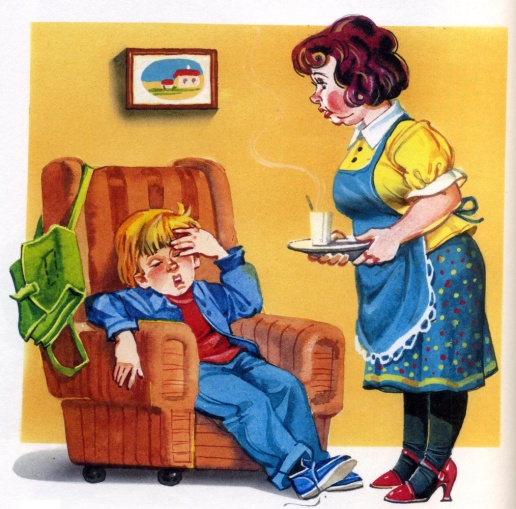 ПОМНИ               ЭТО                   КАЖДЫЙ                                      СЫН.ЗНАЙ         ЛЮБОЙ                         РЕБЁНОК:________________                         ___________                                         _____________                                                           _________________,_____________________-                                    __________________________ .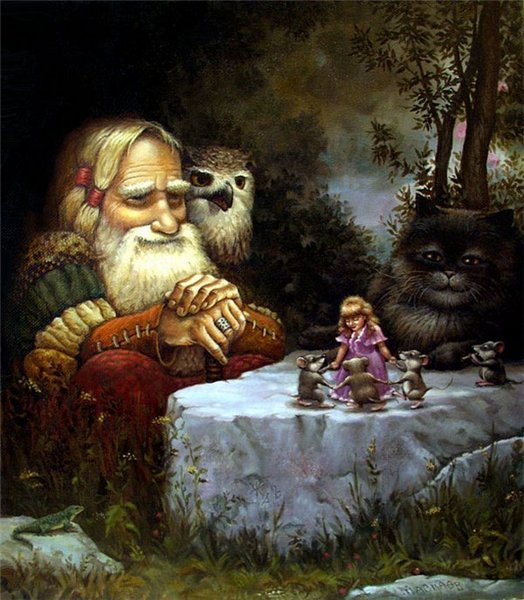 Отгадай фамилии писателей и запиши:       ______________________________________________________________________________________________________________________________________________________________________________________________________________________________________________________________________________________________________________________________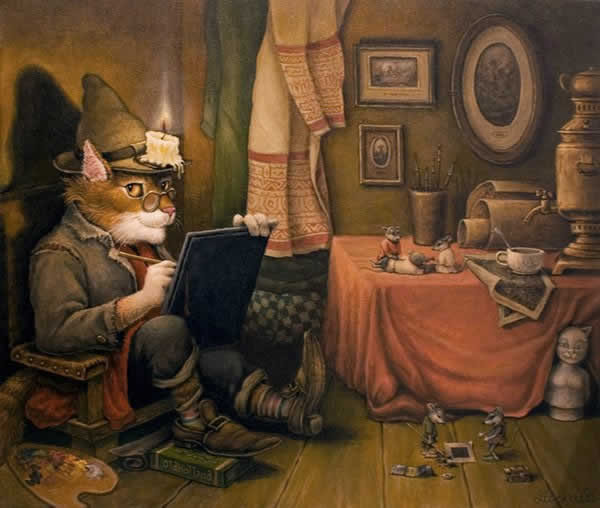 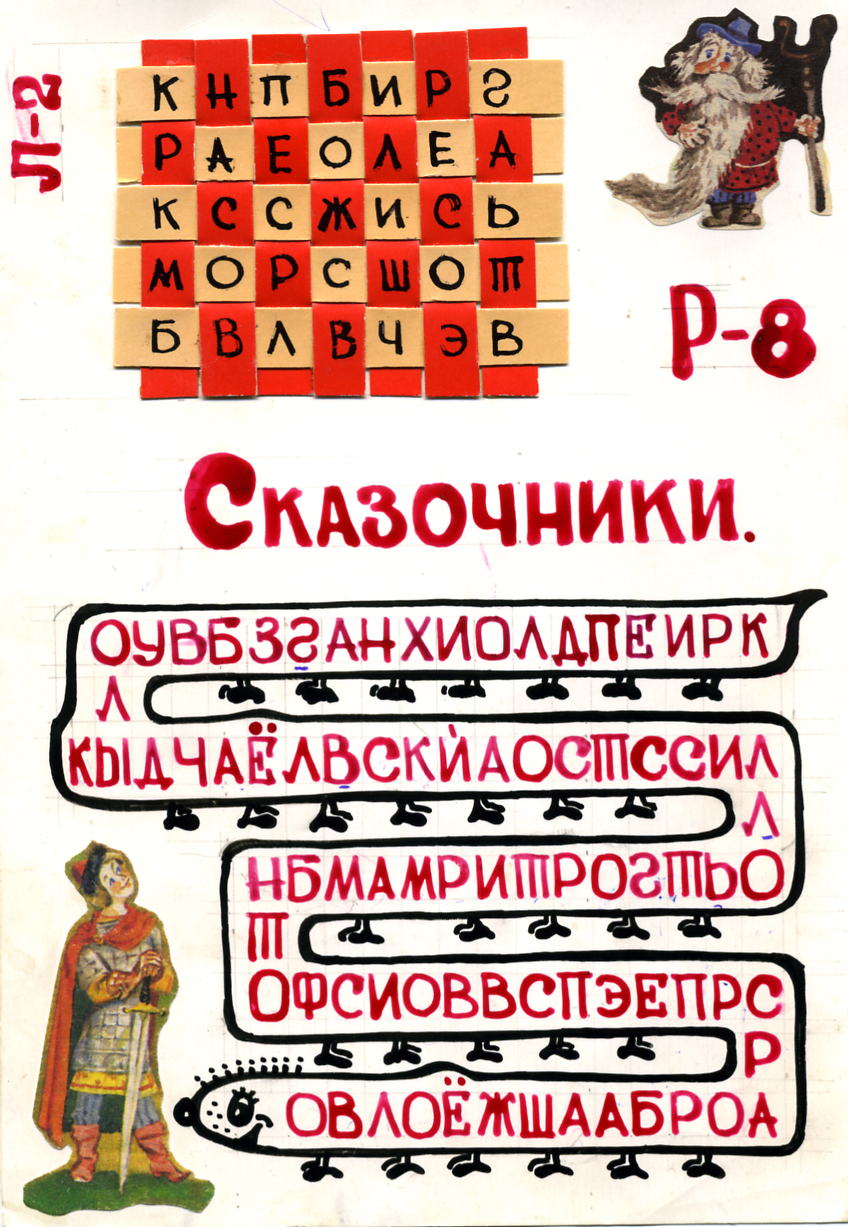 Прочти фамилии писателей и запиши:ГОЛОВА_________________________________________________________________________________ХВОСТ__________________________________________________________________________________111812161321612131011361941321326134109215174138114209101012181918222114428671752711081881216581122142451122151591135516661013257161152815671911134122725218191061686Л141613516151516131319488И12316131617226Х141712417167541827А47118Н941326411191621О1525В61116794519161381651234567891011121314ЛИХАНОВ1516171819202122232425262728КНПБИРГРАЕОЛЕАКССЖИСЬМОРСШОТБВЛВЧЭВ